INFORMACIÓN DE CENTRO.HORARIOS.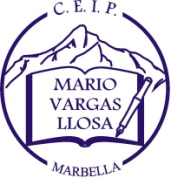 NORMAS DE FUNCIONAMIENTO.   HORARIO DE ENTRADA AL CENTRO: Las puertas se abrirán a las 8:55h y se cerrarán a las 9:05h. Infantil y primaria entrará por su puerta de acceso haciendo fila en su patio. En ambas etapas  el alumnado entrará sólo. Todo alumno/a que llegue después de ese horario, deberá entrar por la zona de administración siguiendo el protocolo de retraso en la entrada del horario lectivo. HORARIO DE SALIDA DEL CENTRO: El alumnado saldrá al patio en fila a las 14:00h con toque de sirena. Será recogido por sus tutores/as legales o personas autorizadas. A las 14:10h se cerrarán las puertas del centro no pudiendo quedar nadie dentro. Si el alumno/a no es recogido a su hora, se seguirá el protocolo de retrasos a la salida del horario lectivo. (Los familiares tendrán subir a la entrada principal de conserjería y firmar el correspondiente documento).DÍAS DE LLUVIA: El alumnado de primaria hará fila en el techado de primaria y la entrada se realizará como en días normales. El alumnado de infantil entrará directamente al aula. En la salida los familiares podrán recoger al alumnado en el porche (primaria) o aula de infantil. AUSENCIAS Y RETRASOS: El alumnado deberá entregar al tutor/a un justificante firmado y fechado por el padre, madre o representante legal al día siguiente de su ausencia, acompañado de un justificante médico. No se puede utilizar gorra en clase, utilizar teléfonos móviles, videoconsolas o cualquier otro tipo de vestimenta que el maestro/a considere inapropiada para el buen funcionamiento de la clase.El alumnado que esté enfermo debe permanecer en casa hasta su total curación. Igualmente se procederá en caso de afectación por pediculosis (piojos) o lombrices intestinales.El alumnado deberá venir al centro habiendo descansado, desayunado y aseado. Podrá traer un tentempié para tomar en el recreo.No se permitirá la entrada y consumo de dulces o chucherías en el centro, incluida la celebración de cumpleaños, a excepción de fiestas programadas y organizadas por el Centro, como el día del otoño, interculturalidad, etc.EL alumnado debe traer siempre para desayunar fruta, bocadillo o lácteos. Nunca bollería y zumo/batido industrial. El profesorado no suministrará medicamentos al alumnado.El alumnado no podrá introducir en el centro ningún medicamento ni tampoco podrán venir los familiares/as a administrárselo. En el caso de que se detectara este hecho se informará inmediatamente al Equipo Directivo quien tomará las medidas oportunas.Las familias podrán participar en las actividades que organice el centro, nivel o ciclo previa invitación del equipo directivo o de los tutores/as. No se podrán realizar fotografías ni videos en dichas actividades. Las familias cumplirán las normas de organización y desarrollo establecidas en el ciclo para cada actividad. Las familias concertarán una cita en tutoría para comunicarse con el tutor/a de su hijo/a. En caso de motivo urgente, lo hará a través de la agenda escolar (primaria), una nota que entregará al conserje indicando además el nombre del niño/a y curso, que entregará inmediatamente a su tutor/a), o una nota en la mochila del  alumno/a (infantil).A las tutorías individuales y grupales no pueden asistir niños/as. El tutor/a estará en su derecho de no atenderle si incumple esta norma.Las familias están obligadas a mantener actualizada la ficha personal en cuanto a alergias, teléfonos, u otra información importante para el tutor o grupo de maestro que atienden al alumno-a. (protocolo alergias)Puntualidad en las tutorías. Las tutorías son los lunes de 16.00 a 17.00 horas. Hay que tener en cuenta y recordar que a las  17.00 el profesorado se reúne semanal y obligatoriamente. NORMAS DE CONVIVENCIA. (Recogidas en el Plan de Centro)Normas para el alumnadoRespecto a su comportamiento personal.Como norma principal de convivencia está el respeto a los compañeros/as, maestros/as y personal de administración y servicios del colegio: pedimos las cosas por favor y damos las gracias.Asistir a clase con puntualidad y regularidad, tanto a la hora de entrar como tras la finalización del periodo de recreo o en el trascurso de cualquier otra actividad.Asistir a clase bien aseado/a y con vestimenta apropiada.Decimos buenos días o buenas tardes cuando alguien entra en nuestra aula.Los escolares asistirán al centro habiendo dormido las horas necesarias, desayunados y con perfecto aseo personal. Entregar los justificantes de las familias de asistencia formulado por sus padres/madres.Deberán mostrar diariamente la agenda a su familia (aquellos tutores que la usen) quienes firmarán, en caso necesario, las notificaciones realizadas por el profesorado.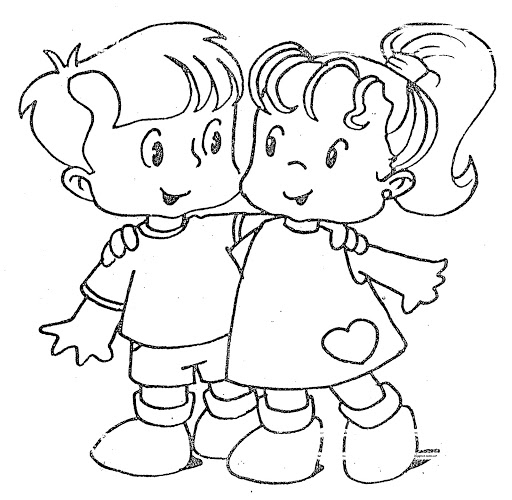 No salir nunca del Centro sin permiso del tutor/a y previa justificación tutorial.El alumnado permanecerá en su aula en los cambios de clase.Los alumnos/as deberán colaborar en la conservación del centro: manteniéndolo limpio (hacer uso de las papeleras del patio y aula), hacer buen uso de los cuartos de baño (no malgastar agua ni papel y utilizar sus papeleras).Respetar estas normas tanto en horario escolar como en horario de aula matinal, comedor y actividades extraescolares.No está permitido el uso de teléfonos móviles, otros aparatos electrónicos ni el consumo de golosinas o chicles.Organizar coloquios y asambleas dentro del aula para establecer normas de convivencia.Respecto a las entradas, salidas, desplazamientos y estancias en el centroSaludar al entrar y salir de clase o cuando entra o sale alguien de clase.Evitar palabras y gestos que puedan ofender a otras personas.Al desplazarnos por el colegio lo harán sin correr, evitando situaciones peligrosas, con un tono de voz bajo y cuando entren y salgan de clase con todos los compañeros/as lo harán en fila.Respeto los trabajos, carteles así como los objetos materiales y papeleras.Ceder el paso en entradas a los compañeros/as más pequeños/as y a los adultos.Respetar el turno de palabra.Sentarse de una forma adecuada.Respecto a la comunidad educativaTratar con respeto y consideración a todos los miembros de la comunidad educativa.Practicar el pedir perdón o disculpas al hacer algo que no es correcto, y hacer un esfuerzo por perdonar a los demás.Utilizar el diálogo para resolver los conflictos, evitando las peleas y enfados con los compañeros/as.Aprender habilidades pacíficas y no violentas en la resolución de conflictos.Respetar las pertenencias de los demás miembros de la comunidad educativa.Participar en la vida y el funcionamiento del centro.Respecto a los materialesAdquirir los materiales educativos necesarios para el desarrollo de las clases.Cuidar y respetar los materiales propios, de los compañeros/as y del centro.Compartir los materiales y juguetes con todos los compañeros/as.Cuidar y utilizar correctamente los bienes e instalaciones del centro.Recoger y ordenar los materiales y el mobiliario utilizado.Respecto al trabajoEstudiar con aprovechamiento, así como respetar el derecho al estudio de los compañeros/as.Terminar las tareas y deberes de forma limpia y bien presentada.Respetar el ambiente de trabajo sobretodo en cambios de clase y desplazamientos.Atender en clase y seguir las orientaciones del profesorado.Ser responsable del estudio, esforzarse y hacer las tareas de casa.No realizar actividades perjudiciales para la salud ni incitar a ellas.Responsabilizarse de los encargos que se le encomienden.Normas de aulaDurante la primera quincena de clase, el tutor/a de cada clase establecerá unas normas de aula consensuadas con el alumnado. Dichas normas serán propias de cada clase y estarán adecuadas a las edades y características del alumnado. Se expondrán en su propia aula.Cada clase elegirá un delegado/a que será la persona encargada, junto con el tutor/a de velar por el cumplimiento de las normas de aula.Será necesario mantener un clima de respeto entre los compañeros/as y hacia el profesorado que imparta docencia en el aula, potenciando las actitudes de diálogo ante cualquier tipo de conflicto que pueda surgir.Desde las diferentes tutorías se velará por el cuidado de las aulas y el material recogido en ellas.Las aulas deberán mantenerse limpias y ordenadas.Cuidar y conservar los libros de texto y de la biblioteca de aula.Entrar y salir en fila del aula y en silencio.Normas para las actividades fuera del centroEl alumnado debe tener conciencia de que se convertirán en usuarios/as de transportes y en peatones; por lo que antes de realizar la excursión se deberán analizar y exponer las medidas de seguridad y comportamiento ciudadano. Los participantes de las actividades deben saber que infringir cualquiera de estas normas puede suponer que dicho alumno/a quedará excluido para realizar otra actividad de este tipo.Antes de la excursión:Indicar qué alimentos, (incluido bebidas) se deben llevar: para el desayuno, comida… y cuáles no, (pipas, chucherías…).Indicar qué momento de la excursión es el que se dedicará a la comida.Indicar qué efectos personales pueden llevarse o no: mp3, juegos, carteras, cámaras fotográficas, dinero…Todos estos efectos personales deben estar en una mochila.Cerciorarse de que los alumnos/as sepan cuál es el itinerario de la excursión.Normas de seguridad cuando suben o bajan del transporte:Esperar, en grupo, a que pare el autobús y se abran las puertas.Los alumnos/as deben subir en fija, sin empujarse o parar en seco.Sentarse con rapidez, sin bloquear el pasillo, ocupando ordenadamente los asientos tal como indique el profesor/a.Ponerse el cinturón de seguridad.Normas durante el viaje:Permanecer sentado/a durante todo el trayecto.No comer.No elevar excesivamente la voz ni molestar a los demás viajeros/as.Si hay alguna explicación, guardar silencio.Si se utiliza transporte público, no molestar a los demás viajeros y ser educados.Normas durante la visita al lugar:Ningún alumno/a se podrá separar del grupo o quedarse rezagado/a por distracción durante los desplazamientos.Caminar por las aceras, si es pequeña se deberá hacer en fila.Nunca atravesar una calzada por iniciativa propia.Los alumnos/as tendrán localizado al maestro/a en todo momento. No atravesar la calzada por ningún otro sitio que no sean los semáforos o pasos de peatones.Durante cualquier explicación, los alumnos/as deberán atender.Los lugares visitados deben quedar siempre tal y como nos los encontramos.Los alumnos/as deben ser espectadores/as responsables,  observar y no tocar.En el momento del desayuno o comida, deben guardar las normas de higiene habituales, tales como tirar los papeles a la papelera.Si hay algún momento de tiempo libre, debemos indicar a los alumnos/as cuál es la zona donde pueden moverse. No salir de esa zona por iniciativa propia.Si van a comprar en alguna tienda, recordar las normas de cortesía para comunicarse con los demás: por favor,  gracias, esperar el turno,…No entablar conversaciones con extraños y si surge algún conflicto comunicarlo inmediatamente al maestro/a más cercano.Normas para las familiasEn relación con el centroConocer el Plan de convivencia y observar las normas contenidas en él.Atender a las citaciones del Centro, respetando el horario propuesto en las mismas.Abstenerse de visitar a sus hijos/as durante los recreos sin causa justificada.Participar voluntariamente y de forma activa en las actividades promovidas por el Centro.Hacerse cargo de los posibles daños causados de forma voluntaria por su hijo/a en los edificios, mobiliario, instalaciones y enseres, reparando o indemnizando al Centro en la cuantía que corresponda.No se permitirá la entrada a las aulas, salvo en actividades programadas que requieran su colaboración.Mantener los datos de contacto y médicos actualizados.Asistir a las reuniones o tutorías sin niños/as.En relación con los maestros/as.Dirigirse a los miembros de la Comunidad Educativa con respeto.No desautorizar la acción de los profesores/as ni hacer valoraciones negativas sobre ellos en presencia de sus hijos/a.Respetar la labor del profesorado y las decisiones pedagógicas que se tomen desde el centro.Facilitar todo tipo de información y datos valorativos de sus hijos/as a los maestros/as que lo precisen, en los distintos aspectos de su personalidad.Facilitar a sus hijos/as cuantos  medios sean precisos para llevar a cabo las actividades y tareas que les indique el profesorado.Participar voluntariamente con el profesorado en las actividades para las que se solicite su ayuda.Cumplir el menú semanal propuesto por el tutor/a para el desayuno. Recoger personalmente el informe de evaluación.En caso de separación judicial entre la madre y el padre, justificar a quien corresponde la guardia y custodia de los hijos/as.Exponer directamente ante el tutor/a o el Equipo Directivo cualquier problema relacionado con la marcha de su hijo/a.En relación con los hijos/as.Colaborar en la vida educativa ejercida sobre sus hijos/as procurando que la tarea escolar continúe en el hogar, distribuyendo y coordinando el tiempo libre y de ocio.Facilitar el cumplimiento de las obligaciones de sus hijos/as respecto al Centro: puntualidad, orden, aseo…Distribuir y coordinar su tiempo libre y de ocio, especialmente en lo relativo a la lectura, juegos y televisión.Justificar correctamente las faltas de asistencia o retrasos del alumnadoControlar sus actividades tanto en el Centro como en casa.Recoger personalmente o mediante persona autorizada a sus hijos/as al toque de la sirena, procurando no retrasarse.Cuando un alumno/a tenga que salir del Centro en horario de clase es obligatorio recogerlo personalmente o autorizar por escrito el permiso expreso a una persona autorizada.Justificar mediante certificado médico cuando exista una enfermedad infectocontagiosa.Revisar la Agenda Escolar si hiciera uso de ella y en cualquier caso la mochila.Cuidar que el niño/a acuda al centro en adecuadas condiciones de descanso, aseo, vestuario, alimentación.Proporcionar a sus hijos/as el material necesario para desarrollar la labor educativa.No mandar a los niños/as enfermos al centroEstimular a sus hijos/as en el cumplimiento de las Normas de Convivencia del Centro e inculcarles ideas de respeto hacia el Colegio y a todos sus miembros.En el apartado 4 de nuestro ROF se encuentran recogidas las normas de organización y funcionamiento de nuestro centro de forma más detallada.CONDUCTAS CONTRARIAS A LAS NORMAS DE CONVIVENCIA (PE)Actuaciones para las faltas de asistenciaLas faltas de asistencia de los alumnos/as las consignará todo el profesorado del centro en los partes de faltas. La Jefatura de Estudios realizará mensualmente el control de las faltas de asistencia, en estrecha colaboración con los tutores/as. Los alumnos/as deberán justificar e informar sobre el motivo de sus faltas de asistencia al centro mediante escrito, firmado por sus padres o tutores y lo entregará al tutor/a de su grupo. La consideración de falta justificada se decidirá conjuntamente por el tutor/a y la Jefatura de Estudios.Si un alumno/a tiene necesidad de abandonar el Centro en horario lectivo debe pedir permiso. Los alumnos/as serán recogidos por algún familiar o persona responsable.  Debiendo presentar y cumplimentar el justificante para ello.Cuando un alumno/a haya acumulado en un mes cinco o más faltas injustificadas, el tutor/a informará por escrito a los padres de tal circunstancia.Las reclamaciones contra dicha medida se interpondrán ante la Comisión de Convivencia.PROTOCOLO DE ABSENTISMO.Ante la falta de asistencia injustificada de los alumnos/as, los pasos a seguir por los tutores/as del centro y por el Equipo Directivo será el siguiente:Cada tutor/a creará una carpeta del alumno/a. El tutor/a  enviará a las familias una carta para citarles en el Centro e intentar  tomar las medidas oportunas para solucionar el problemaSi el alumno/a sigue faltando a clase de manera injustificada durante el siguiente mes después de la primera reunión con la familia, previa información a la dirección, se les volverá a enviar una carta de citación por parte del tutor/a. Si el alumno/a sigue faltando a clase de manera injustificada después de la segunda reunión de la familia con el tutor/a, éste último informará al Director/a de la situación del alumno/a y entregará el anexo III con los datos del alumno a la Dirección. Será la Dirección la encargada de citar a la familia para buscar una solución e informar a las familias de los pasos a seguir en el caso en el que el alumno/a persista en su comportamiento absentistaSi el alumno/a sigue faltando el Equipo Directivo enviará a la Comisión Técnica de Absentismo y a Asuntos Sociales comunicaciones para que conozcan la situación y tomen las medidas correspondientes COMEDOR Y AULA MATINAL (normas y horarios).El comedor y el aula matinal son servicios complementarios ofrecidos por el Centro y gestionados por la empresa que ofrece dichos servicios. ComedorEl horario de comedor es de 14.00 a 16.00 horas. La recogida del alumnado usuario se realiza de 15.10 horas a 15.45 horas. Es muy importante que se respete dicho horario para diferenciar al alumnado que asiste a las actividades extraescolares del alumnado que es recogido por sus familiares. Por seguridad, rogamos el cumplimiento de dicho horario.El retraso reiterativo en la recogida del alumnado, tendrá la misma consecuencia que en el horario lectivo y se registrará en el documento habilitado para ello.Motivos de expulsión: Impago del servicio, conductas contrarias a las normas de convivencia reiteradas o alumnado habitualmente inapetente. Aula matinal. El horario del aula matinal de 07.30 a 08.45horas. La entrada al aula matinal se realizará por la entrada de infantil para todo el alumnado de infantil y primaria usurario del servicio. El alumnado podrá incorporarse en cualquier momento dentro de este tramo horario.No podrá acceder al servicio ningún alumno/a que no esté registrado como usuario del mismo. El alumnado que haga uso diez días al mes o menos del servicio, abonará los días sueltos utilizados. A partir de diez, abonará toda la mensualidad.NUESTRO AMPA “LA FLORIDA”.Gracias a nuestras familias asociadas y colaboradoras de nuestro AMPA,  el curso pasado 5 de nuestras aulas de primaria y una de infantil fueron dotadas de pantallas digitales y ordenadores. Hemos logrado muchos objetivos juntos entre los que están, principalmente, la construcción de nuestro Centro, un equipo de música, césped en el patio de primaria, un proyector para la sala de usos múltiples, compra de libros para la biblioteca de Centro,… y su ayuda en innumerables actividades que se realizan anualmente en nuestro Colegio.Formamos un equipo que navega en una sola dirección y buscamos la mejor educación para todo el alumnado, en las mejores condiciones. Hazte socio, participa y colabora en todos los eventos organizado por el AMPA (Rifas de Navidad, Barra, Desayunos navideños, Fiesta fin de Curso,…) para seguir dotando de recursos a nuestro Cole.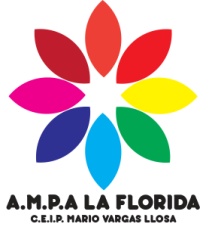 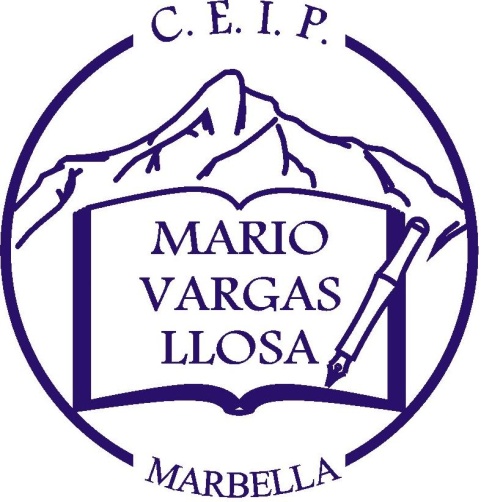 HORARIO DE AULA MATINALde 7:30h a 8:45h.HORARIO LECTIVOde 9:00h a 14:00h.HORARIO DE COMEDORde 14:00h a 16:00h.HORARIO DE ACTIVIDADES EXTRAESCOLARESde lunes a jueves de 15:00h a 18:00h.HORARIO DE TUTORÍADe lunes de 16:00h a 17:00h previa citaHORARIO DE SECRETARÍADE LUNES A JUEVES:11.20-12.50hHORARIO DE JEFATURA DE ESTUDIOS (atención a familias)De lunes a viernes de 09:15h a 09:45h (previa cita).HORARIO DE DIRECCIÓN PARA (atención a familias) De lunes a viernes de 9:15h a 10:00h (previa cita).TELÉFONOS951-270-747CORREO ELECTRÓNICO/ BLOGO ELECTRdireccionmvll@gmail.com